110 boul. Crémazie Ouest, bureau 201 Montréal (Québec) H2P 1B9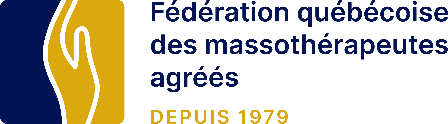 T 514 597-0505 ou 1 800 363-9609F 514 597-0141administration@fqm.qc.caSERVICE DES PETITES ANNONCESFiche d’inscriptionVeuillez noter que notre association adhère à l’esprit de la Chartre des droits et libertés de la personne et elle demande aux annonceurs de faire de même en ouvrant de manière égale les postes aux hommes et aux femmes.S’il vous plaît, veuillez remplir ce formulaire en lettres carrées, ou enregistrez une copie du formulaire PDF sur votre ordinateur, remplissez les champs, sauvegardez les modifications et retournez-le en format PDF par courriel.Les personnes intéressées par votre annonce peuvent communiquer avec :Personne à contacter :    	par téléphone au numéro suivant :  	par courriel à l’adresse suivante :    	par courrier à l’adresse suivante :    	Le déclarant assure que les informations fournies sont exactes et conformes à nos règlements et que ces conditions seront celles en vigueur.Fait à	, le	/	/Ville	JJ	/	MM	/	AAAA	(Signature de la personne ressource*)* Lorsque l’envoi est fait par courriel, votre adresse courriel peut remplacer la signatureFOR-CO 006 (révision 4, 15 novembre 2023)OFFRE D’EMPLOI POUR :TRAVAILLEUR AUTONOME 	SALARIÉ OFFRE D’EMPLOI POUR :TRAVAILLEUR AUTONOME 	SALARIÉ OFFRE D’EMPLOI POUR :TRAVAILLEUR AUTONOME 	SALARIÉ OFFRE D’EMPLOI POUR :TRAVAILLEUR AUTONOME 	SALARIÉ OFFRE D’EMPLOI POUR :TRAVAILLEUR AUTONOME 	SALARIÉ OFFRE D’EMPLOI POUR :TRAVAILLEUR AUTONOME 	SALARIÉ OFFRE D’EMPLOI POUR :TRAVAILLEUR AUTONOME 	SALARIÉ Libellé de l’annonce : (technique(s) recherchée(s), horaire de travail, etc.)Libellé de l’annonce : (technique(s) recherchée(s), horaire de travail, etc.)Libellé de l’annonce : (technique(s) recherchée(s), horaire de travail, etc.)Libellé de l’annonce : (technique(s) recherchée(s), horaire de travail, etc.)Libellé de l’annonce : (technique(s) recherchée(s), horaire de travail, etc.)Libellé de l’annonce : (technique(s) recherchée(s), horaire de travail, etc.)Libellé de l’annonce : (technique(s) recherchée(s), horaire de travail, etc.)Salaire offert :Salaire offert :Nom de l’employeur/fournisseur de travail :Adresse du lieu de travail :Nom de l’employeur/fournisseur de travail :Adresse du lieu de travail :Nom de l’employeur/fournisseur de travail :Adresse du lieu de travail :Nom de l’employeur/fournisseur de travail :Adresse du lieu de travail :Nom de l’employeur/fournisseur de travail :Adresse du lieu de travail :Nom de l’employeur/fournisseur de travail :Adresse du lieu de travail :Nom de l’employeur/fournisseur de travail :Adresse du lieu de travail :Nom de l’employeur/fournisseur de travail :Adresse du lieu de travail :Ville :Ville :Ville :Région :Région :